Cálculo mental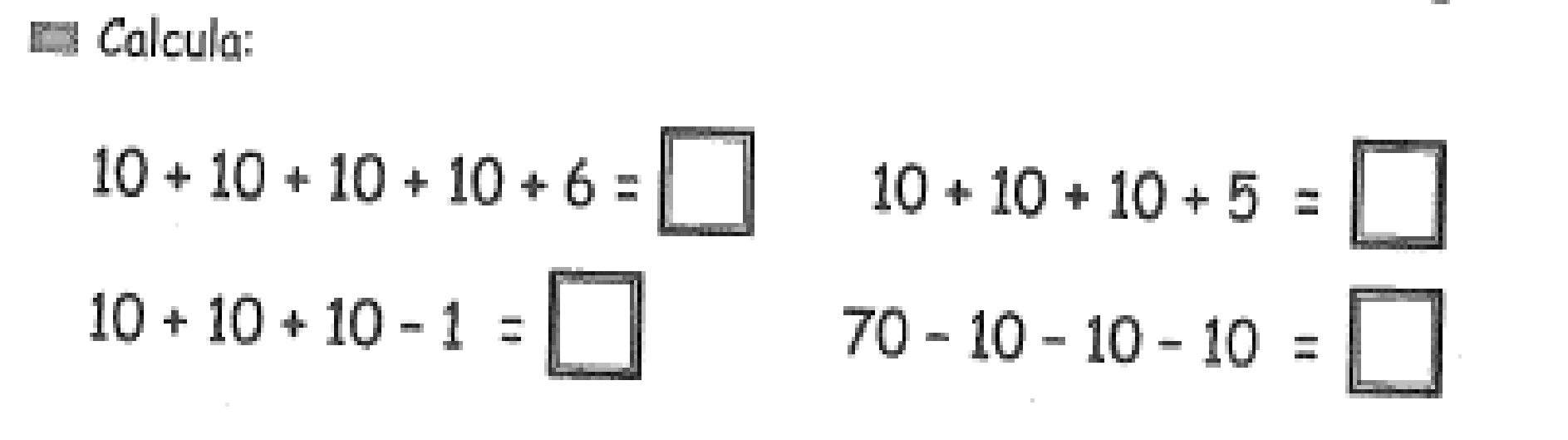 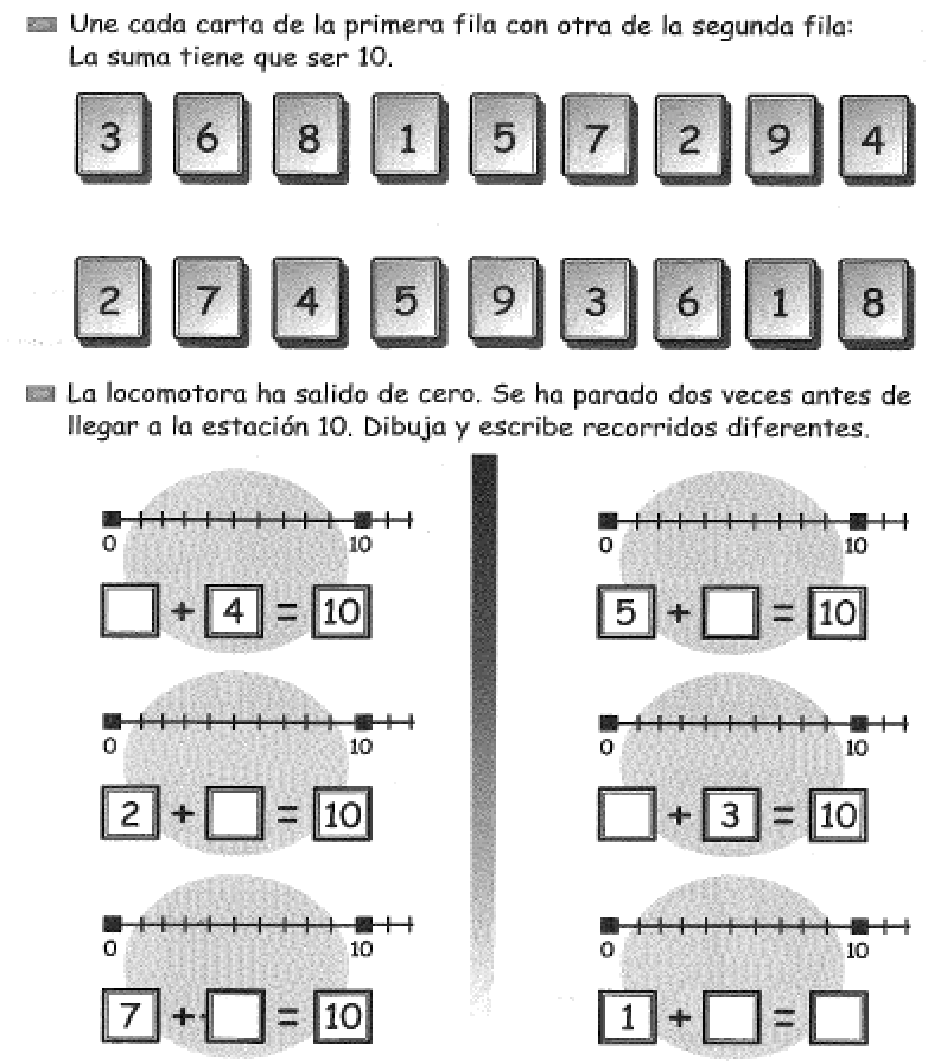 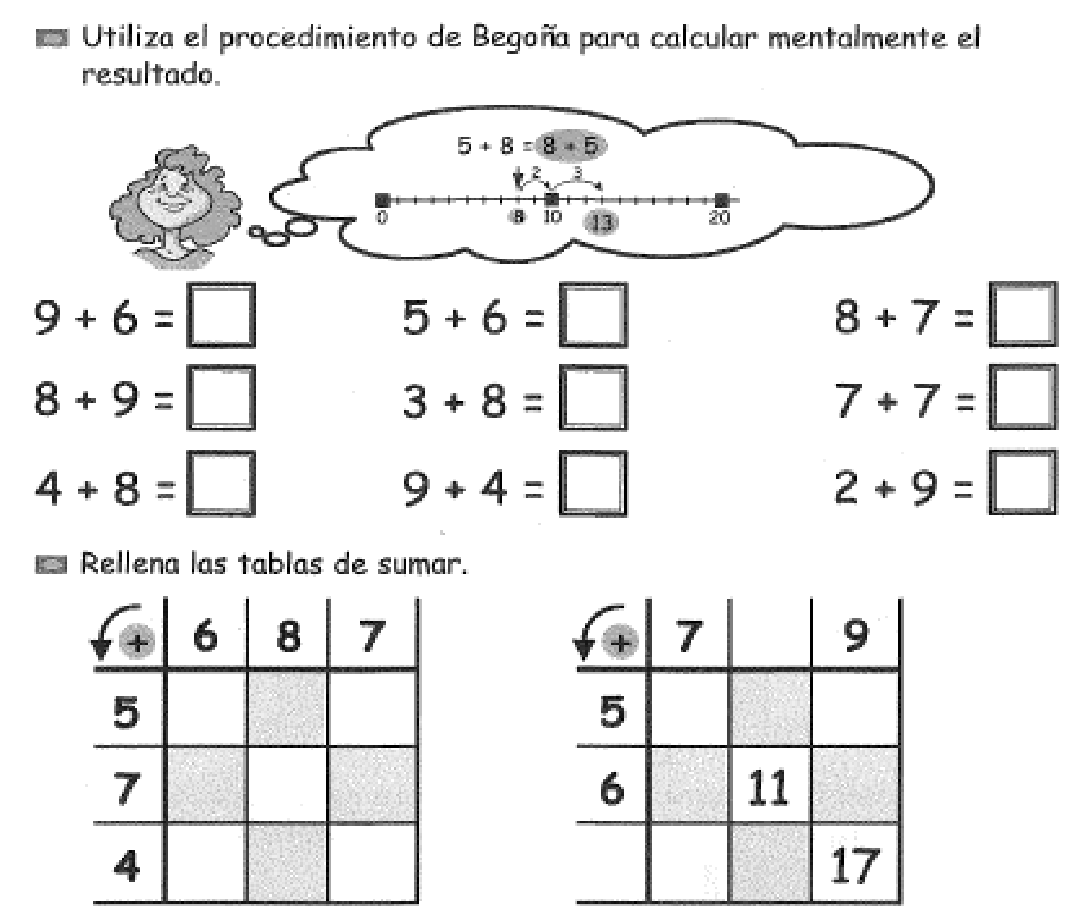 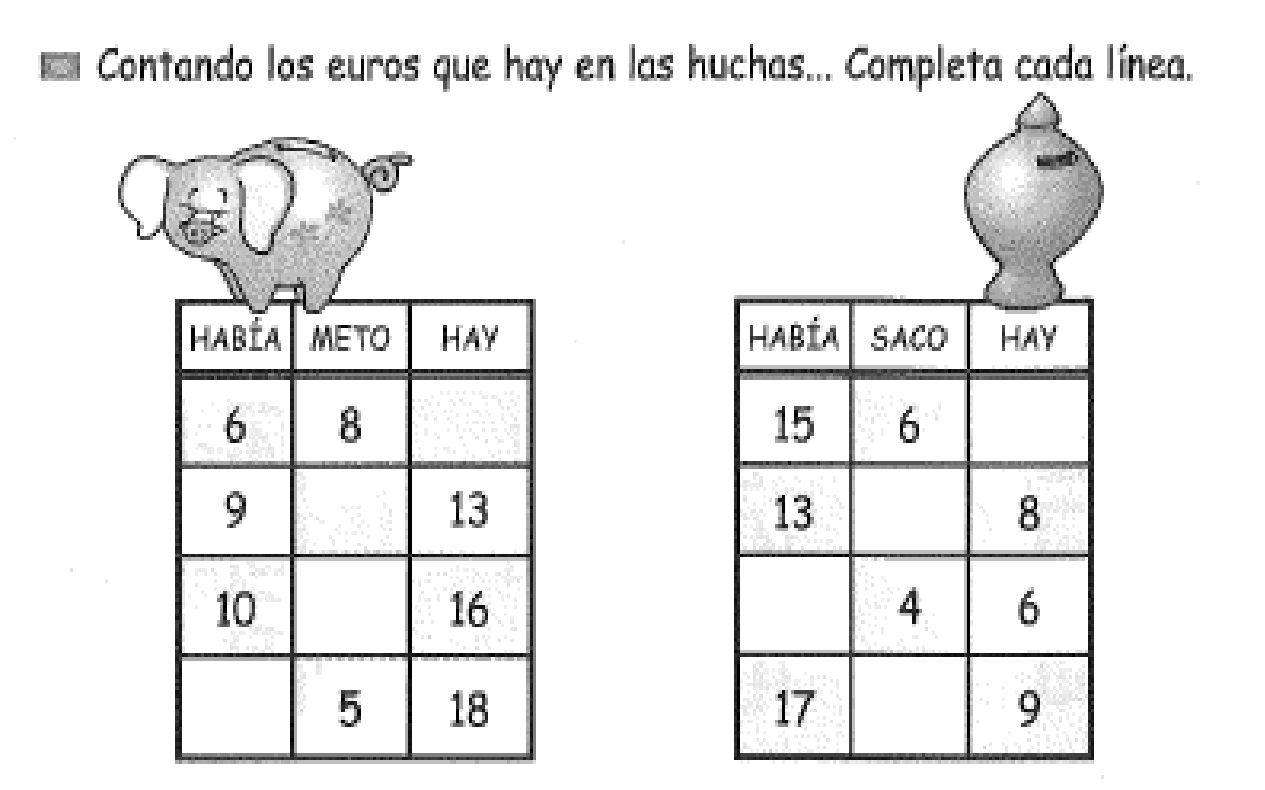 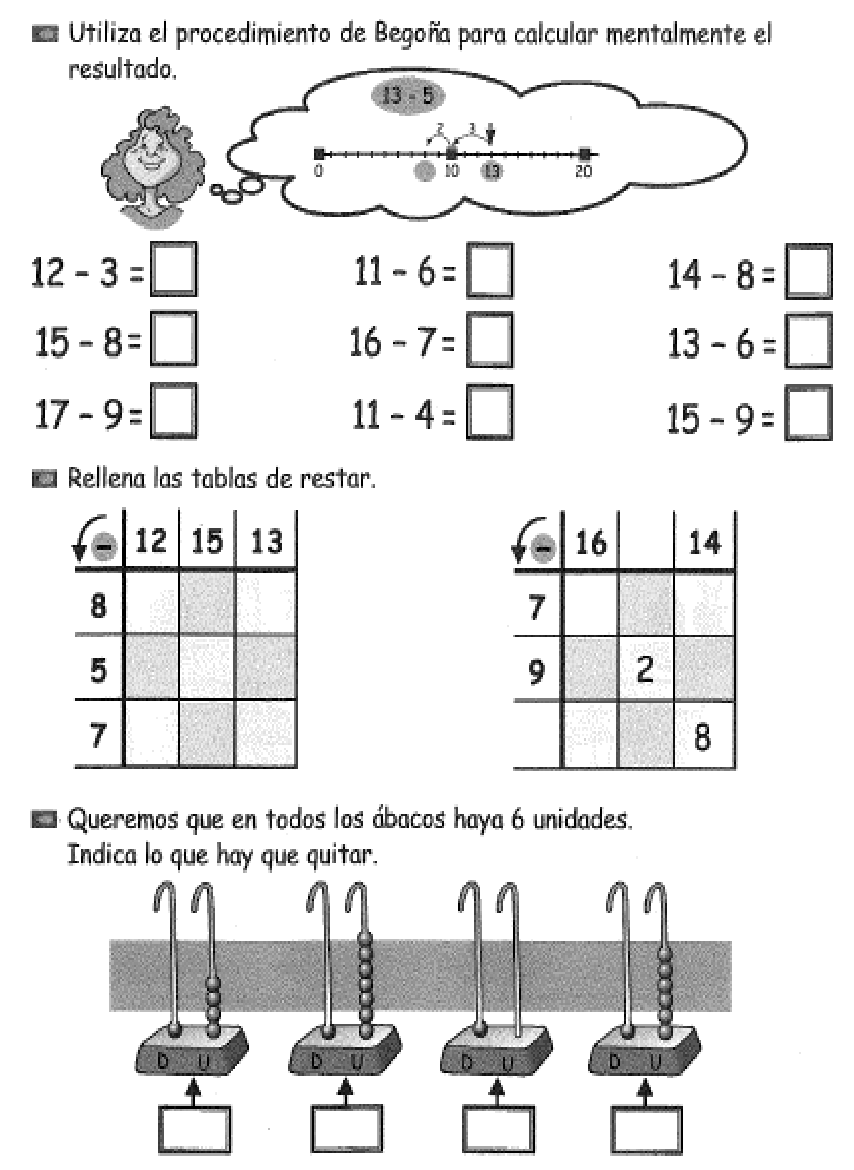 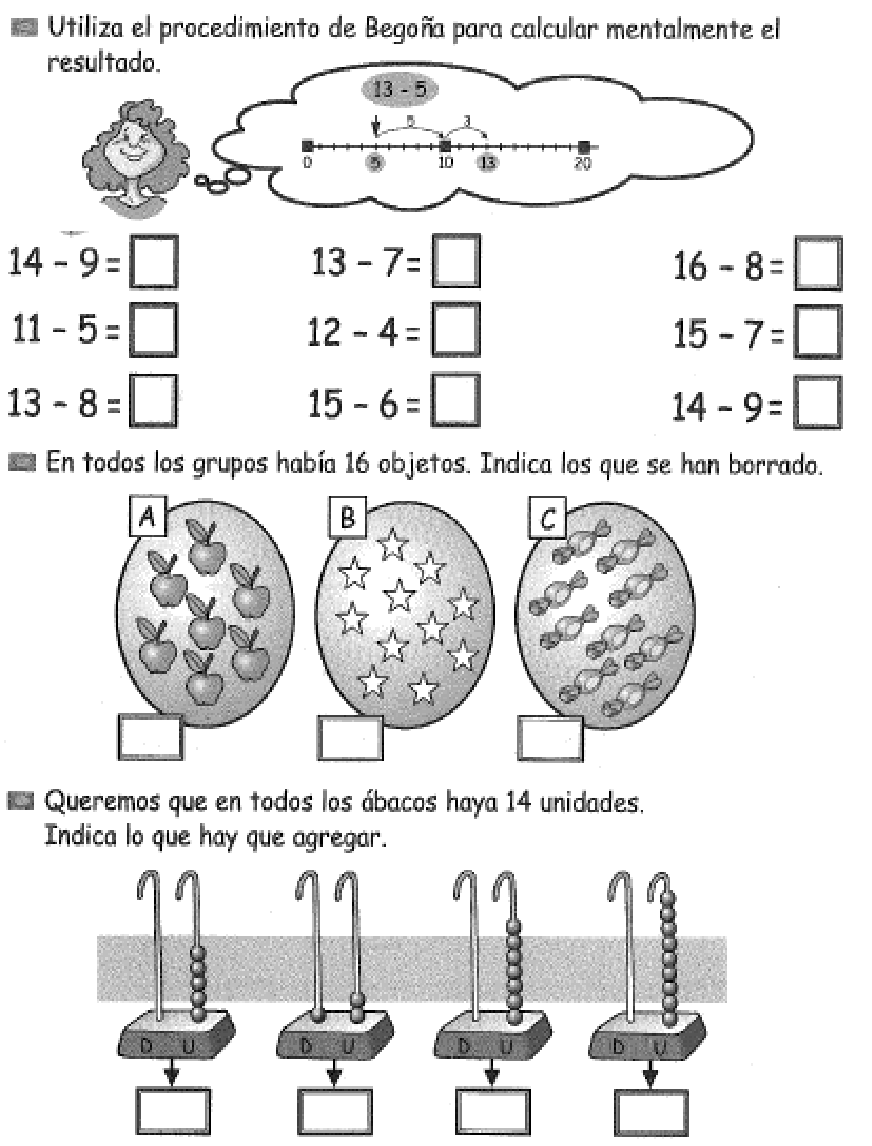 